Название проекта: «Сказки А. С. Пушкина»Тип проекта: познавательно - творческийВорошилова Татьяна Сергеевна, МАДОУ «Центр развития ребенка – детский сад № 69» г.Перми воспитатель первой  квалификационной категорииВоронкина Марина Юрьевна, МАДОУ «Центр развития ребенка – детский сад № 69» г.Перми воспитатель высшей  квалификационной категорииЗенкова Елена Васильевна, МАДОУ «Центр развития ребенка – детский сад № 69» г.Перми Учитель – логопед, высшей  квалификационной категории           Участниками проекта являются воспитанники логопедической группы №7 и их родители.            Количество участников и сроки проведения проекта:            В ходе реализации проекта принимают участие 3 педагога, 20 детей и 20 родителей.Проект реализуется с 31января по 28 февраля 2022гПроблема: Большинство детей очень мало знают русские  сказки. Родители, в силу своей занятости мало читают детям. Некоторые родители не знают, какие сказки читать детям в возрасте 6-7 лет. А ведь чтение отвечает за развитие таких умений, как анализ прочитанного текста, восприятие и пересказ полученной информации, пополняет словарный запас, формирует грамотную речь. Интересные и увлекательные истории сказок научат детей видеть в произведении сюжет, смогут делить героев на «хороших» и «плохих», что развивает логическое мышление.Таким образом, данный проект позволит повысить  интерес к книге, любовь к чтению, поспособствует развитию интереса к сказкам А.С. Пушкина,  как к произведению искусства, а также даст возможность больше общаться родителям и детям. Ведь общение -  это главное условие для развития в жизни человека. Актуальность: Для детей именно сказки Александра Сергеевича Пушкина всегда познавательны и интересны. Они легки для их восприятия и понимания, потому как написаны в стихах. Все герои привлекают детей своей необычностью и запоминаются надолго, что не дает возможность долго оторваться от интересной сказки и дать волю своему воображению и творчеству. Сказка - это благоприятный и ничем незаменимый источник нравственного воспитания детей, так как в ней отражена вся реальная жизнь со злом и добром, счастьем и горем. Встреча детей с героями сказок не оставит их равнодушными. Желание помочь попавшему в беду герою, разобраться в сказочной ситуации – всё это стимулирует умственную деятельность ребёнка, развивает интерес к предмету. В результате сопереживания у ребёнка появляются не только новые знания, но и самое главное - новое эмоциональное отношение к окружающему: к людям, предметам, явлениям. Из сказок дети черпают множество познаний: первые представления о времени и пространстве, о связи человека с природой, предметным миром.Проект содержит комплекс мероприятий, направленных на повышение грамотности всех участников проекта: - образовательная деятельность- игры, развлечения- театральные постановки- работа с родителямиЦель: развитие интереса к сказкам А.С. Пушкина. Задачи: Образовательные:
1.Познакомить детей  с творчеством А.С.Пушкина
2. Учить  понимать главную идею произведений, правильно оценивать поступки героев  сказок.3.Развивать у детей устойчивый интерес к художественной литературе и  чтению. 4.Развивать связную речь и обогащать опыт общения по теме среди сверстников
5.Воспитывать чувство прекрасного по произведениям писателя.
Обеспечение проектной деятельности- методическое: подбор иллюстративного, речевого и музыкального материала, дидактических игр по теме;
- материально – техническое: ноутбук, проектор, презентации об А. С. Пушкине, мультфильмы по сказкам поэта и писателя, фотографии, сюжетные детские рисунки к сказкам поэта и писателя.Предполагаемые результаты: К завершению проекта предполагается получить следующие результаты: План реализации проекта: Работа с родителями: Оформление наглядно – информационного стенда по теме проекта.Выставка работ «Ах! Что за прелесть эти сказки!»Консультация для родителей «Сказки А. С. Пушкина в жизни ребенка» Рекомендации «Как сделать речь ребенка образной и выразительной с помощью сказок». Обогащение развивающей среды: Разработка дидактической игры «Найди предмет из сказки»Библиотека по произведениям А.С. ПушкинаСтенгазета «Сказки А.С. Пушкина»Дидактические игры  «Какой сказочный герой лишний», «Узнай сказку по иллюстрации»,  «Сложи сказку»,  «Найди отличия»Трансляция опыта: Представление проекта для родителей детей в виде презентации. Участие в викторинах и конкурсах. Публикация проекта в СМИПредоставление информации по проекту с презентацией для педагогов детского сада и других детских садов Свердловского района. Дальнейшее развитие проекта: Создание   виммельбухаАнализ реализации проекта: В.А. Сухомлинский считал, что «…Чтение сказок – тропинка, по которой, умный, думающий воспитатель находит путь к сердцу ребенка.», «…Сказка – это зернышко, из которого прорастает эмоциональная оценка ребенком жизненных явлений.»В ходе реализации проекта, у детей появился познавательный интерес (дети чаще стали подходить к книжному уголку и брать для рассматривания книгу, могут по иллюстрациям определить героя сказки и его действия, разделяют героев на положительных и отрицательных, употребляют в речи запомнившиеся отрывки из сказок); появилось  желание больше узнать о жизни и творчестве А.С. Пушкина. дети научились отображать свои впечатления средствами художественной выразительностиактивизировался словарный запас по теме проектадети с родителями больше стали общатьсяу родителей появилось желание дальше знакомить детей с творчеством поэта.- овладели навыками мимической, пантомимической, речевой выразительности;Хотелось бы верить, что спустя некоторое время, дети, не забудут о значимости чтения литературы в современном мире.  А педагоги и родители своим примером будут показывать детям устойчивый интерес к окружающей действительности, и желание приобщиться к миру взрослых людей не только с помощью гаджетов, но и при посещении библиотек и чтению художественной литературы разных писателей.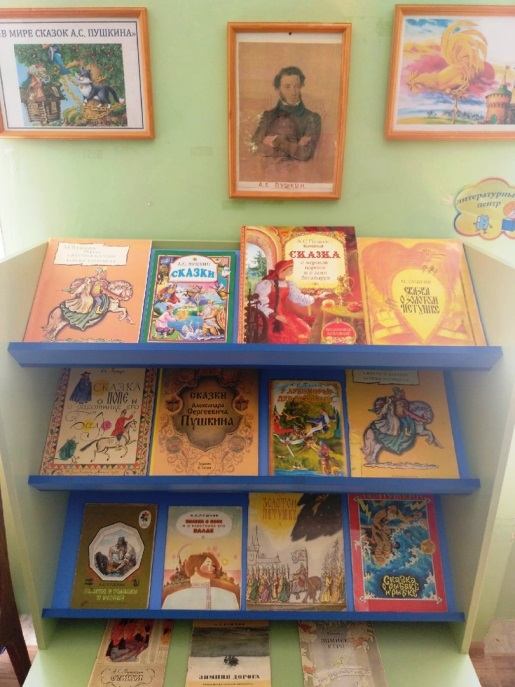 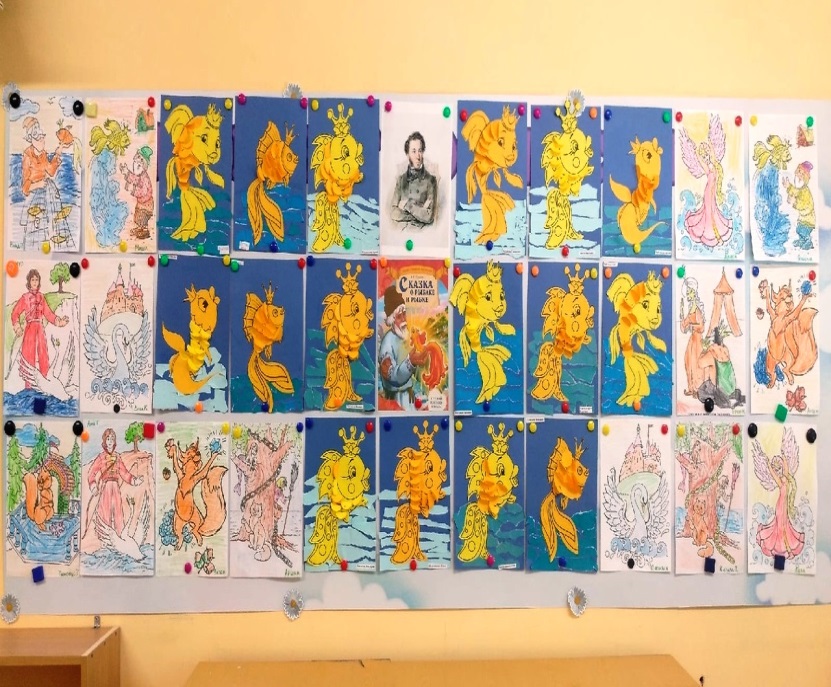 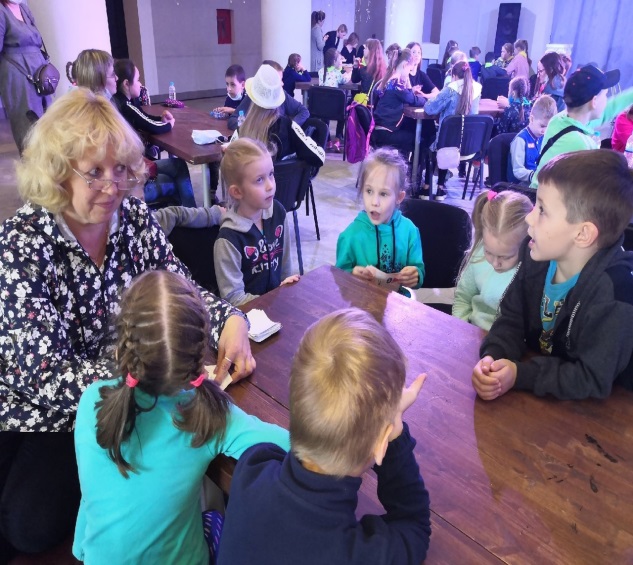 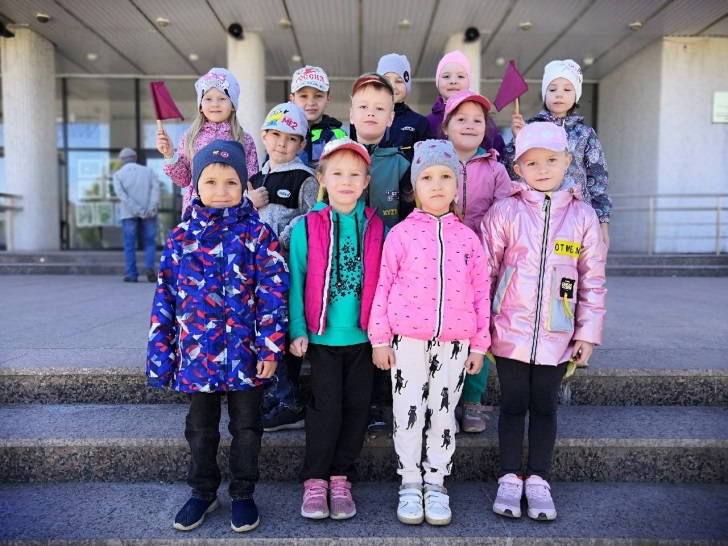 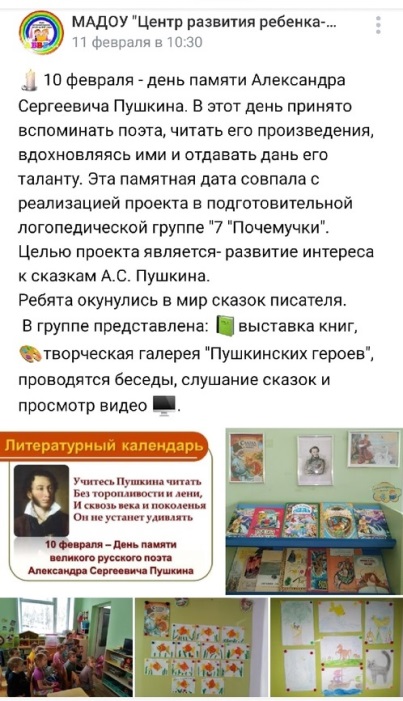 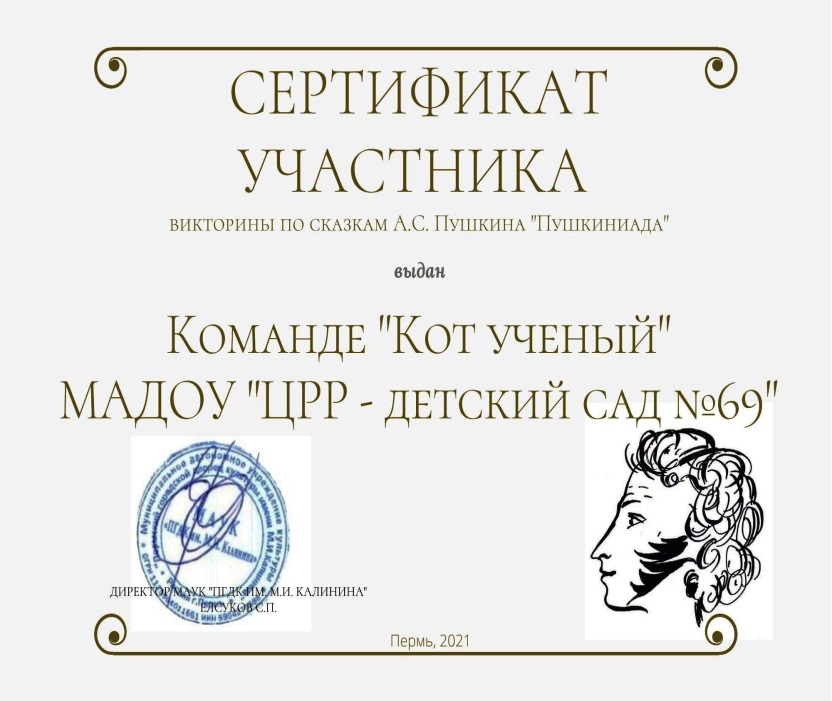 Для детейДля педагоговДля родителейУ детей развит познавательный интерес к сказкам писателя;  сформированы знания  о творчестве русского писателя и поэта А.С. Пушкина. Будут знать смысл сказок А.С. Пушкина.Педагоги приобретут новый опыт работы по художественно – эстетическому воспитанию. Пополнится развивающая среда в группе. Повысится мастерство в организации активных форм сотрудничества с семьей. Приобщение родителей к творчеству А.С. Пушкина.У родителей появиться возможность участвовать в совместных мероприятиях группы со своим ребенком.Этап проектаСодержаниеДата проведенияОтветственныйПодготовительный этап Определение темы, цели и задач проекта   31января – 3 февраляТ.С. Ворошилова Подготовительный этап Изучение и подбор – методического материала  31января – 3 февраляТ.С. Ворошилова Подготовительный этап Подбор предметных и сюжетных картинок, подбор художественной литературы, мульт и видео фильмов.  31января – 3 февраляТ.С. Ворошилова Подготовительный этап Составление плана работы по реализации цели проекта  31января – 3 февраляТ.С. Ворошилова Основной этап Цикл бесед Какую пользу приносят сказки?Творчество А.С. ПушкинаПочему в сказках разговаривают животные?Какие бывают сказки?Сказки А.С. Пушкина.4-21 февраляТ.С. Ворошилова М.Ю. ВоронкинаЕ.В. ЗенковаОсновной этап Ознакомление с иллюстрациями художников к сказкам А. С. Пушкина5 февраляТ.С. Ворошилова М.Ю. ВоронкинаОсновной этап Выставка работ В мире сказок А.С. Пушкина «Ель стоит перед дворцом, а на ней хрустальный дом»«Золотая рыбка»Чудо Кит»Раскраски «Сказка о мертвой царевне и семи богатырях»Лепка«Бросил он невод в синее море»9-26 февраляТ.С. Ворошилова М.Ю. ВоронкинаОсновной этап Чтение, аудио прослушивание и просмотр сказок А.С. Пушкина Сказка о рыбаке и рыбкеСказка о мертвой царевне и семи богатыряхСказка о попе и работнике его балдеСказка о царе Салтане4- 22 - февраляТ.С. Ворошилова М.Ю. ВоронкинаОсновной этап Разучивание пальчиковых гимнастик «Сказка о мертвой царевне и семи богатырях» 7 - 10 февраляТ.С. Ворошилова М.Ю. ВоронкинаОсновной этап Составление рассказа по картине 14 февраляЕ.В. ЗенковаОсновной этап Театральная постановка «Отрывок из сказки о рыбаке и рыбке»25 февраляТ.С. Ворошилова М.Ю. ВоронкинаЕ.В. ЗенковаОсновной этап Разработка дидактической игры «Найди предмет из сказки»6- 13 февраляТ.С. Ворошилова М.Ю. ВоронкинаОсновной этап Дидактический игры: «Найди предмет из сказок
А. С. Пушкина»
• «Какой сказочный герой лишний»
• «Узнай сказку по иллюстрации»
• «Сложи сказку»
• «Найди отличия»11-25 февраляТ.С. Ворошилова М.Ю. ВоронкинаОсновной этап  Консультация для родителей «Сказки А. С. Пушкина в жизни ребенка»4 февраляТ.С. ВорошиловаОсновной этап  Совместная работа родителей и детей по созданию выставки поделок ««Ах! Что за прелесть эти сказки! »14-24 февраляТ.С. Ворошилова М.Ю. ВоронкинаОсновной этап Альбом «По сказкам А.С. Пушкина»25 февраляТ.С. Ворошилова М.Ю. ВоронкинаЕ.В. ЗенковаОсновной этап Квест « По сказкам Пушкина» 28 февраляТ.С. Ворошилова М.Ю. ВоронкинаЕ.В. ЗенковаОсновной этап  Оформление информационного стенда по теме проекта4-15 февраляТ.С. Ворошилова М.Ю. ВоронкинаЕ.В. ЗенковаОсновной этап Стенгазета « Сказки А.С. Пушкина»24 февраляТ.С. Ворошилова М.Ю. ВоронкинаЗаключительный этап Беседа «В мире сказок А.С. Пушкина»25 февраляТ.С. ВорошиловаЗаключительный этап Представление проекта для родителей в форме презентации26 февраляТ.С. ВорошиловаЗаключительный этап Самоанализ по проведению проекта28 февраляТ.С. Ворошилова